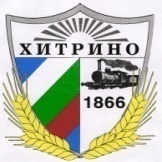 	Община с. Хитрино, област Шумен, на основание чл. 124б ал. 3 от  /ЗУТ/, съобщава на заинтересованите лица, че със Заповед № РД-15-131 от 11.11.2021 г. на Областен управител Шумен е разрешено започването на процедура за изработване на проект за подробен устройствмен план – парцеларен план (ПУП-ПП) за обект: „Присъединяване на Фотоволтаичен парк в поземлени имоти с идентификатори 53969.4.279 и 35969.4.282 в с. Каменяк, община Хитрино, област Шумен към преносната електрическа мрежа.   Заповедта не подлежи на оспорване, съгласно чл. 124б, ал. 4 от ЗУТ.                      Община с. Хитрино, област Шумен, на основание чл. 124б ал. 3 от  /ЗУТ/, съобщава на заинтересованите лица, че със Заповед № РД-15-138 от 17.11.2021 г. на Областен управител Шумен е разрешено започването на процедура за изработване на проект за подробен устройствен план – план за застрояване (ПУП-ПЗ) за смяна предназначението на земеделска земя във връзка с инвестиционно намерение :”Изграждане на вятърен парк за производство на електрическа енергия – Габрица и изграждане на въздушна линия (електрически кабел 110 kV) свързваща бъдеща 33/110 kV подстанция „Близнаци” с мрежата на ЕСО”.  Заповедта не подлежи на оспорване, съгласно чл. 124б, ал. 4 от ЗУТ.                      